Oceanografia Integrativa II2ª Lista de Exercícios Correlação e Análise de Correlação. Regressão Linear SimplesOs resultados abaixo referem-se a concentração de As e outros metais, em mg/kg, em sedimentos superficiais de uma determinada região costeira do Brasil. Faça gráficos de dispersão entre as variáveis As x Fe, Sr x Mg, Zn x Ti e Al x FinosFaça uma avaliação das correlações obtidas utilizando o r de Pearson. Apresente a matriz de correlação obtida e matriz de elipsesCalcule o coeficiente de determinação dois dos pares de dados do item (a)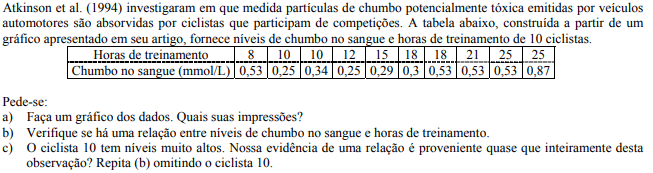 Abaixo são dados de Alcalinidade Total em função da Salinidade para uma atividade de Ciclos Biogeoquímicos II. Pergunta-se:Construa um modelo de Regressão Linear Simples. Avalie todas as premissas desse modelo (outliers, normalidade, significância da regressão, homocedasticidade e resíduos);O que é alcalinidade? Qual a sua importância em estudos oceanográficos e por que ela possui a variação apresentada no estudo acima?Prof. (cm)Al (mg/kg)As (mg/kg)Ca (mg/kg)Cr (mg/kg)Cu (mg/kg)Fe (mg/kg)Mg (mg/kg)Mn (mg/kg)Ni (mg/kg)Pb (mg/kg) Sc (mg/kg)Sr (mg/kg)Ti (mg/kg)Zn (mg/kg)Finos (%)216028,1032,53949,3847,824,3310448,001325,2355,097,4719,005,8827,03271,5345,4293,48619075,6028,721071,9549,305,4811282,101521,3483,399,1919,846,0230,06331,564,1088,241019331,4025,331049,0252,504,899892,671304,4273,048,9920,136,3433,33273,8553,1776,041414468,6022,08978,1738,144,969689,751268,1273,817,4315,394,4826,23299,6459,2984,922013062,3020,971118,2440,434,9810861,201512,2167,096,9217,805,1930,98258,1949,2390,632410317,0021,991138,8735,013,3910674,401494,9491,036,4817,864,8030,96201,4930,0090,63289183,8926,961340,8238,294,1410819,001535,3066,626,4220,925,4639,35403,8631,8896,18329266,2821,331284,4934,553,5010647,701495,9566,936,2417,804,8235,35335,4328,1391,53367454,9621,831392,7229,493,0410320,401473,1177,785,2115,444,0537,70314,0726,3590,38408176,6320,291507,5829,413,2510659,201540,3986,635,4817,324,2442,70316,8725,7686,494410696,3019,021351,1932,073,439069,751311,0553,965,8216,694,2942,16199,4426,4792,63489044,8814,151795,2325,723,538679,141578,8568,104,8215,533,7159,37314,3527,8193,92525516,0010,371675,5314,904,205457,991372,2342,463,0211,092,2873,04218,5313,2596,66564752,113,671764,046,357,251106,031380,1218,802,0010,431,34100,6288,847,4796,14605301,453,281786,685,834,57301,621378,0614,621,7315,041,41128,2184,808,7891,31646064,683,941844,795,164,15157,901446,0516,081,8622,531,67140,6168,785,8193,78686688,553,761770,466,074,90187,291370,4214,951,7327,181,72116,9175,166,0796,68748244,865,971801,227,379,21486,811382,5818,872,1935,922,24130,377,358,8589,20806982,344,351789,567,928,98484,481394,4829,222,8537,082,40119,03107,793,6094,43846652,833,632102,146,979,87330,501665,0721,312,2325,082,19115,0588,8017,3795,88EstaçõesSalinidadeAT (mmol/kg SW)100,159220,178340,324470,5125100,6566151,1617171,2188191,2879221,48210251,67611281,756